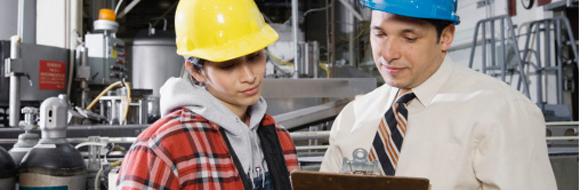 Grille d’observation                               Événements anecdotiques du stageCompétenceC3 Communiquer oralement selon des modalités variésC3 Communiquer oralement selon des modalités variésC3 Communiquer oralement selon des modalités variésC3 Communiquer oralement selon des modalités variésC3 Communiquer oralement selon des modalités variésC3 Communiquer oralement selon des modalités variésC3 Communiquer oralement selon des modalités variésC3 Communiquer oralement selon des modalités variésCritères d’évaluationAdaptation des propos à la situationAdaptation des propos à la situationAdaptation des propos à la situationCohérence des proposCohérence des proposCohérence des proposIndices observablesContenu vulgarisé et adapté aux interlocuteursApporte des précisions au moyen d’exemples concretsRepère les éléments les plus pertinents à communiquerExprime clairement son point de vueDéfend son idée en utilisant des argumentsRépond correctement aux questionsNote globale/ 30Remarques  commentairesNoms1.2.3.4.5.6.7.8.9.10.11.12.13.